Муниципальное общеобразовательное учреждение«Заклинская средняя общеобразовательная школа»Методические материалы по теме: «Развитие творческих способностей младших школьников в процессе экологического воспитания»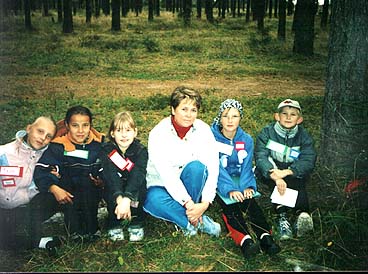 Автор: Павлова Светлана Николаевнаучитель начальных классовд. ЗаклиньеЛужский районМуниципальное общеобразовательное учреждение«Заклинская средняя общеобразовательная школа»Методические материалы по теме: «Развитие творческих способностей младших школьников в процессе экологического воспитания»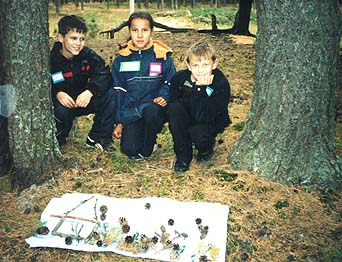 Автор: Павлова Светлана Николаевнаучитель начальных классовд. ЗаклиньеЛужский район